CANÇÓ EL COSEscoltem la cançó El cos: https://www.youtube.com/watch?v=RFNG5ccI9IQCompleta la cançó amb les paraules del requadre: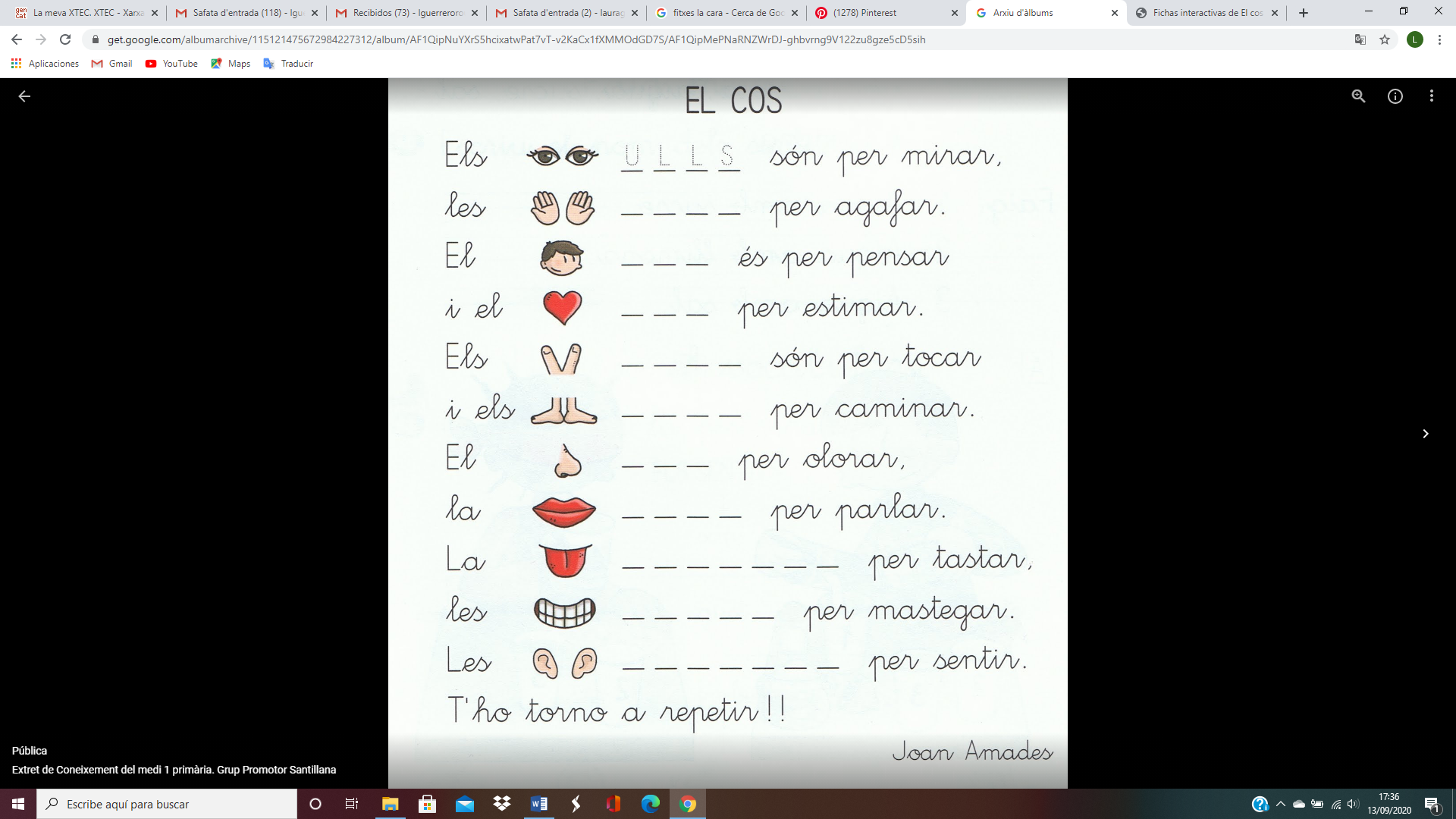 LLENGUA-MANS-CAP-COR-DITS-BOCA-NAS-ORELLES-DENTS-PEUS